Początek formularzaDół formularzaOgłoszenie nr 75753 - 2017 z dnia 2017-04-27 r. Warszawa: 
OGŁOSZENIE O ZMIANIE OGŁOSZENIA OGŁOSZENIE DOTYCZY:Ogłoszenia o zamówieniu INFORMACJE O ZMIENIANYM OGŁOSZENIUNumer: 74380-2017
Data: 26/04/2017SEKCJA I: ZAMAWIAJĄCYMiasto st. Warszawa - Urząd Pracy m. st. Warszawy, Krajowy numer identyfikacyjny 1621047700000, ul. Grochowska  171 B, 04-111   Warszawa, woj. mazowieckie, państwo Polska, tel. 22 877 45 96, e-mail d.klaus@up.warszawa.pl, faks 22 837 33 40. 
Adres strony internetowej (url): 
Adres profilu nabywcy: 
Adres strony internetowej, pod którym można uzyskać dostęp do narzędzi i urządzeń lub formatów plików, które nie są ogólnie dostępne: SEKCJA II: ZMIANY W OGŁOSZENIU II.1) Tekst, który należy zmienić:Miejsce, w którym znajduje się zmieniany tekst:
Numer sekcji: IV
Punkt: 2.2)
W ogłoszeniu jest: IV.2.2) Kryteria Kryteria Znaczenie Cena 80.00 Termin dostawy 20.00
W ogłoszeniu powinno być: IV.2.2) Kryteria Kryteria Znaczenie Cena 60.00 Termin dostawy 40.00 

Miejsce, w którym znajduje się zmieniany tekst:
Numer sekcji: IV
Punkt: 6.2)
W ogłoszeniu jest: IV.6.2) Termin składania ofert lub wniosków o dopuszczenie do udziału w postępowaniu: Data: 05/05/2017, godzina: 12:00, 
W ogłoszeniu powinno być: IV.6.2) Termin składania ofert lub wniosków o dopuszczenie do udziału w postępowaniu: Data: 08/05/2017, godzina: 12:00, 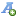 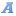 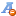 